2023/24 Programme Year CoversheetThe mission in our strategy for 2021-23 is to focus on Membership, Progression, Inspiration, and Influence, to promote and support the growing and diverse community of IT and digital professionals committed to making IT good for society.As part of the strategy, together we will deliver four strategic pillars to help us achieve the aims of the strategy and our royal charter: “To promote and advance the education and practice of computing for the benefit of the public”.Our member groups already play a significant role in the BCS strategy. This cover sheet has been designed to help identify that so that we can identify collaboration opportunities more easily and to provide extra context to the member group funding allocation process. This cover sheet will be used to help with:Allocation of member group fundingSharing of activity across member groupsIdentifying alignment with BCS themes to support collaboration across the organisationFeed into a new impact report to show case member group contributions to the wider membershipMember Group Programme ChecklistHow does your member group support our Strategic Pillar Goals?What Strategic Priority Themes will you be engaging in 2023/24?Note: We will use this to help coordinate collaboration.Read more about our BCS priorities here: https://www.bcs.org/policy-and-influence/ Member Groups you would like to engage with:What types of activity are you likely to deliver as part of your 23/24 programme year? Please ensure that you cover any annually held events in this section.
Group NameMember Count(Resource: Member Group Counts Dashboard) Purpose of GroupCollaboration lead(Name of individual who can be contacted by other groups to support collaboration)2022/23 Projected Income£2022/23 Projected Expenditure£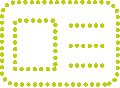  Membership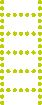  ProgressionIncrease the number of members who actively engage and participate in developing themselves, others and the goals of the Institute.Increase the number of members who actively engage and participate in developing themselves, others and the goals of the Institute.Protect and grow our authority as a leading organisation for learning and development.   Support opportunity and recognition for professionals at all stages of their careerProtect and grow our authority as a leading organisation for learning and development.   Support opportunity and recognition for professionals at all stages of their career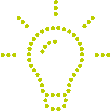  Inspiration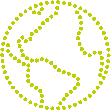  InfluenceEstablish the Institute and its communities as the natural professional home for all computing educators and the recognised source of advice on computing education and digital technology.Establish the Institute and its communities as the natural professional home for all computing educators and the recognised source of advice on computing education and digital technology.Establish the Institute as the voice of the profession, where high-profile news-outlets and policy makers regularly seek our expert opinion on our policy priorities.Establish the Institute as the voice of the profession, where high-profile news-outlets and policy makers regularly seek our expert opinion on our policy priorities.ActivityRationale (Why?)Artificial Intelligence (AI)Greater Diversity and InclusionEducationGreen IT and Net ZeroHealth and CareTech and SocietyAddressing Digital DivideProfessional StandardsCyber SecurityOther (Please detail)